							WEST SHORE PARK							West Shore Road, Walney							Barrow-in-Furness, Cumbria LA14 3XZ							Residential Park for 50+							335 Pitches (approx)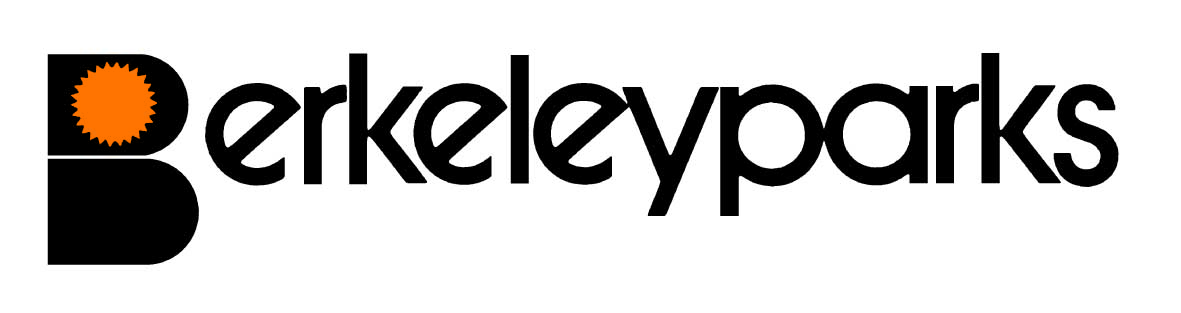 							WEST SHORE PARK							West Shore Road, Walney							Barrow-in-Furness, Cumbria LA14 3XZ							Residential Park for 50+							335 Pitches (approx)							WEST SHORE PARK							West Shore Road, Walney							Barrow-in-Furness, Cumbria LA14 3XZ							Residential Park for 50+							335 Pitches (approx)Park ManagerMr Ronnie Davidson				Park Office:	01229 472195Mr Ronnie Davidson				Park Office:	01229 472195Park Office HoursMonday to Friday	8.30 am - 1.00 pm  &  1.30 pm – 3.30 pmOther times by appointmentMonday to Friday	8.30 am - 1.00 pm  &  1.30 pm – 3.30 pmOther times by appointmentPitch FeesFor new homes:  £160.00	Due on the first day of each month at the park office or by Direct Debit/Standing Order.	Reviewed on 1st March each year.For new homes:  £160.00	Due on the first day of each month at the park office or by Direct Debit/Standing Order.	Reviewed on 1st March each year.Council TaxBand A at £1,343.74 per annum.Band A at £1,343.74 per annum.Water/SeweragePayable at the park office or by Direct Debit/Standing Order.Payable at the park office or by Direct Debit/Standing Order.GasMains gas charged direct by supplier.Mains gas charged direct by supplier.ElectricityPayable at the park office or Direct Debit/Standing Order or charged direct by supplier (plot dependant).Payable at the park office or Direct Debit/Standing Order or charged direct by supplier (plot dependant).Home InsuranceAll homes must be insured.All homes must be insured.PetsOne dog or one cat only per home would be considered.One dog or one cat only per home would be considered.Refuse CollectionDustbins are emptied every week on Wednesday and recycling boxes/garden waste are emptied every other Wednesday.Dustbins are emptied every week on Wednesday and recycling boxes/garden waste are emptied every other Wednesday.Public TransportBus runs from outside the park every 15 minutes to Barrow-in-Furness. Main line train services run from Barrow-in-Furness.Bus runs from outside the park every 15 minutes to Barrow-in-Furness. Main line train services run from Barrow-in-Furness.Park FacilitiesMilk is delivered to the park. Milk is delivered to the park. Local FacilitiesDoctors Surgery, Hospital, Dentist, supermarkets, banks, building societies, Post Office, cinema, shops and hotels are in Barrow-in-Furness which is a ten minute drive away.Doctors Surgery, Hospital, Dentist, supermarkets, banks, building societies, Post Office, cinema, shops and hotels are in Barrow-in-Furness which is a ten minute drive away.Park RulesAll residential park homes have the benefit of a Written Statement under The Mobile Homes Act 2013 (previously The Mobile Homes Act 1983 as amended by the Housing Act 2004).  A specimen copy of this agreement is available on request.  The agreement contains Park Rules to ensure the good management of the park. All residential park homes have the benefit of a Written Statement under The Mobile Homes Act 2013 (previously The Mobile Homes Act 1983 as amended by the Housing Act 2004).  A specimen copy of this agreement is available on request.  The agreement contains Park Rules to ensure the good management of the park. This information is correct at January 2020.  Every effort has been made to ensure the information provided above is accurate.  However, we cannot accept liability for changes, errors or unintended misinformation.  Please check locally for up to date details prior to proceeding with your purchase, particularly with regard to any aspect important to you.This information is correct at January 2020.  Every effort has been made to ensure the information provided above is accurate.  However, we cannot accept liability for changes, errors or unintended misinformation.  Please check locally for up to date details prior to proceeding with your purchase, particularly with regard to any aspect important to you.